IEEE P802.11
Wireless LANs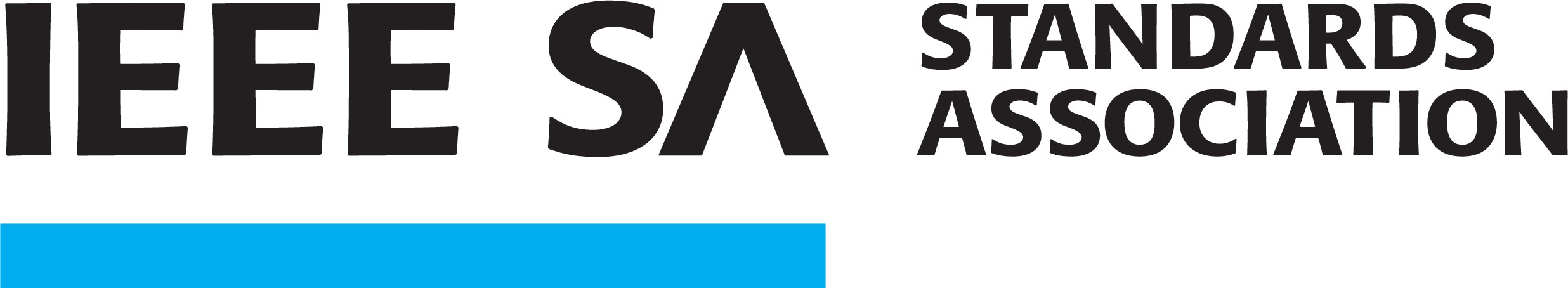 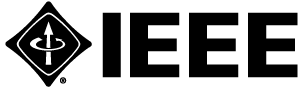 P802.11Type of Project: Corrigendum to IEEE Standard 802.11-2020Project Request Type: Initiation / CorrigendumPAR Request Date:PAR Approval Date:PAR Expiration Date:PAR Status: DraftRoot Project: 802.11-2020Project Number: P802.11Type of Document: StandardLife Cycle: Full UseProject Title: IEEE Standard for Information Technology--Telecommunications and Information Exchange between Systems - Local and Metropolitan Area Networks--Specific Requirements - Part 11: Wireless LAN Medium Access Control (MAC) and Physical Layer (PHY) Specifications - Corrigendum 2- Correct the Number Assignment of the Information Identifier (ID) for Enhanced Broadcast Services (EBCS) element of the Access Network Query Protocol (ANQP)Working Group: Wireless LAN Working Group(C/LAN/MAN/802.11 WG)Contact Information for Working Group Chair:Name: Dorothy StanleyEmail Address: dstanley1389@gmail.comContact Information for Working Group Vice Chair:Name: Jon RosdahlEmail Address: jrosdahl@ieee.orgSociety and Committee: IEEE Computer Society/LAN/MAN Standards Committee(C/LAN/MAN)Contact Information for Standards Committee Chair:Name: Paul NikolichEmail Address: p.nikolich@ieee.orgContact Information for Standards Committee Vice Chair:Name: James GilbEmail Address: gilb@ieee.orgContact Information for Standards Representative:Name: James GilbEmail Address: gilb@ieee.orgType of Ballot: IndividualExpected Date of submission of draft to the IEEE SA for Initial Standards Committee Ballot:Nov 2023Projected Completion Date for Submittal to RevCom: Jan 2024Approximate number of people expected to be actively involved in the development of this project: 50.a Scope of the complete standard:The scope of this standard is to define one medium access control (MAC) and several physical layer (PHY) specifications for wireless connectivity for fixed, portable, and moving stations (STAs) within a local area.5.2.b Scope of proposed changes: This corrigendum corrects an error in the approved IEEE Std 802.11bc-2023. In subclause 9.4.5.1, Table 9-331, the ANQP element EBCS is assigned a new Information ID value.Is the completion of this standard contingent upon the completion of another standard? NoPurpose: The purpose of this standard is to provide wireless connectivity for fixed, portable, and moving stations within a local area. This standard also offers regulatory bodies a means of standardizing access to one or more frequency bands for the purpose of local area communication.Need for the Project: There is an error in approved IEEE Std 802.11bc-2023. In 9.4.5.1 Table 9-331, the ANQP element EBCS has a value that conflicts with the ANQP element Local MAC Address Policy. A new Information ID value needs to be assigned to the ANQP element EBCS to avoid this conflict.Stakeholders for the Standard: The stakeholders of this standard are the developers and users of the Wireless LAN devices, including wireless network access service providers, manufacturers, health careworkers, retail service providers, and many others.Intellectual PropertyIs the Standards Committee aware of any copyright permissions needed for this project?NoIs the Standards Committee aware of possible registration activity related to this project?NoAre there other standards or projects with a similar scope? NoIs it the intent to develop this document jointly with another organization? NoAdditional Explanatory Notes: 5.2b, and 5.5 Referenced standards: IEEE Std 802.11bc-2023:IEEE Standard for Information Technology— Telecommunications and Information Exchange between Systems Local and Metropolitan Area Networks— Specific RequirementsPart 11: Wireless LAN Medium Access Control (MAC) and Physical Layer (PHY) Specifications Amendment 6: Enhanced Broadcast ServicesReferences:PAR Corrigendum 2: Correct the Number Assignment of the Info ID for the EBCS element of ANQPPAR Corrigendum 2: Correct the Number Assignment of the Info ID for the EBCS element of ANQPPAR Corrigendum 2: Correct the Number Assignment of the Info ID for the EBCS element of ANQPPAR Corrigendum 2: Correct the Number Assignment of the Info ID for the EBCS element of ANQPPAR Corrigendum 2: Correct the Number Assignment of the Info ID for the EBCS element of ANQPDate:  2023-07-12Date:  2023-07-12Date:  2023-07-12Date:  2023-07-12Date:  2023-07-12Author(s):Author(s):Author(s):Author(s):Author(s):NameAffiliationAddressPhoneemailRobert StaceyIntel Corporation+1-503-724-0893Robert.stacey@intel.comDorothy StanleyHPEdstanley1389@gmail.comStephen McCannHuaweiMarc EmmelmannKoden-TI